АДМИНИСТРАЦИЯ ШИМАНОВСКОГО РАЙОНАМУНИЦИПАЛЬНОЕ УЧРЕЖДЕНИЕ «управление по Образованию и работе с молодёжью АДМИНИСТРАЦИИ ШИМАНОВСКОГО РАЙОНА»ПРИКАЗ23.04.2021	                                                		                     № 98г. ШимановскОб утверждении системы объективности процедур оценки качества образования и олимпиад школьников в общеобразовательных организациях Шимановского района      В соответствии с приказом Управления по образованию от 10.01.2021 №09 «Об утверждении муниципальной модели оценки качества образования», в целях повышения объективности проведения оценочных процедур и развития механизмов управ-ления	качеством образовательной деятельности п р и к а з ы в а ю: Утвердить систему объективности процедур оценки качестваобразования и олимпиад школьников в общеобразовательных организациях Шимановского района (далее – система) (приложение).Ведущему специалисту сектора информационно-аналити -ческой работы Управления по образованию (Черепановой В.В.) опубликовать настоящий приказ в информационно-телекоммуникационной сети Интернет на официальном сайте Управления по образованию в разделе «Управление качеством образования».Руководителям общеобразовательных организаций принятьнастоящую систему к руководству при проведении различных процедур оценки качества образования и всероссийской олимпиады школьников.Контроль за исполнением данного приказа оставляю засобой.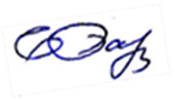 Начальник Управления                                               Е.Г. БарановаВ.В. ЧерепановаПриложение                                                                                 к приказу МУ «Учреждение                                                                                         по образованию и работе    с молодежью администрации                                                                                        Шимановского района»                                                                                             от 23.04.2021 №98Системаобъективности процедур оценки качества образования и олимпиад школьников в общеобразовательных организациях Шимановского районаСодержание проблемы и необходимость ее решенияПеред системой российского образования поставлена приоритетная цель - вхождение Российской Федерации к 2024 году в число 10 ведущих стран мира по качеству общего образования. В настоящее время в Российской Федерации сложилась система оценки качества образования на федеральном уровне и в течение последних лет на регулярной основе проводятся:национальные исследования качества образования (НИКО);всероссийские проверочные работы (ВПР);единый государственный экзамен (ЕГЭ), основной государственный экзамен (ОГЭ).Образовательные организации Шимановского района Амурской области принимают участие во всех процедурах оценки качества образования федерального, регионального уровней, в том числе во всероссийской олимпиаде школьников. В 2022 году возможно участие в проведении региональных оценок по модели PISA.В дополнение к федеральным и региональным оценочным процедурам в районе разрабатываются и проводятся исследования оценки качества образования на муниципальном и внутришкольном.Оценка качества образования - процесс определения степени соответствия образовательных результатов, образовательного процесса, обеспечения условий образовательного процесса нормативным требованиям, социальным и личностным ожиданиям обучающихся и их родителей с помощью диагностических и оценочных процедур.Одним из принципов построения единой системы оценки качества образования является объективность образовательных результатов обучающихся, которая может быть достигнута в результате согласованных действий на всех уровнях управления образованием: федеральном, региональном, муниципальном, а также на уровне образовательной организации.Кроме того, обязательным условием проведения оценочных процедур является выполнение требований по обеспечению информационной безопасности.В понятие информационной безопасности входит система мер, направленная на защиту информационного пространства и персональных данных от случайного или намеренного проникновения с целью хищения каких-либо данных или внесения изменений в конфигурацию системы.Административно-организационные меры по организации информационной безопасности включают создание внутренних правил и (или) регламентов, определяющих порядок работы с информацией и ее носителями. Это внутренние методики, посвященные информационной безопасности, должностные инструкции, перечни сведений и др. не подлежащих передаче. При этом необходимо определить порядок доступа обучающихся к сети Интернет в учебных классах, возможность защиты некоторых ресурсов неоднозначного характера от доступа ребенка, запрет на пользование собственными носителями информации (телефон, планшет и т.д.).Для своевременного принятия мер, в том числе управленческих, направленных на повышение качества образования, необходимо создать систему объективности процедур оценки качества образования и олимпиад школьников на муниципальном уровне, а на уровне образовательной организации сформировать систему объективной внутришкольной оценки образовательных результатов.В общеобразовательных организациях Шимановского района обеспечена система объективности проведения и оценки государственной итоговой аттестации по программам среднего общего образования (ГИА-11), основного общего образования (ГИА-9). Вместе с тем требует более пристального внимания объективность проведения школьного и муниципального этапов проведения всероссийской олимпиады школьников (далее – ВсОШ), всероссийских проверочных работ (далее – ВПР).    Организация контроля на муниципальном и школьном уровнях и соблюдение процедуры проведения ВсОШ/ВПР осуществляется посредством общественного наблюдения и четкой регламентацией порядков проведения олимпиады, ВПР.Система объективности процедур оценки качества образования и олимпиад школьников в системе образования Шимановского района направлена на достижение следующих целей:обеспечение проведения процедур оценки качества образования и/или олимпиад школьников с соблюдением мер информационной безопасности;исключение конфликта интересов в отношении специалистов, привлекаемых к проведению оценочной процедуры и/или олимпиады школьников;организация контроля на муниципальном и школьном уровнях за соблюдением процедур оценки качества образования и/или олимпиад школьников;осуществление общественного/независимого наблюдения при проведении процедур оценки качества образования и/или олимпиад школьников;использование регионального порядка/регламента проведения процедур оценки качества образования по организации работы с образовательными организациями, вошедшими в «зону риска» по результатам процедур оценки качества образования и государственных итоговых аттестаций;формирование у участников образовательных отношений позитивного отношения к объективной оценке образовательных результатов.Достижение объективности оценки образовательных результатов может быть достигнуто только в результате согласованных действий на всех уровнях управления образованием: муниципальном и школьном.В этой связи достижение конечного результата невозможно без комплексного подхода к решению проблемы объективности качества образования.Показатели, методы сбора информацииС учетом целей муниципальной системы объективности процедур оценки качества образования и олимпиад школьников Управлением по образованию определены следующие показатели, а также методы сбора информации:2.1. Показатели объективности проведения независимых процедур оценкикачества образования в Шимановском районе2.2. Показатели необъективности проведения процедур оценки качества 	образования в Шимановском районеМаксимальное количество баллов по показателям для уровня образовательной организации составляет 12 баллов, для муниципального уровня 17 баллов. Допустимое количество баллов для обеспечения объективности проведения оценочных процедур составляет 8 баллов, при условии отсутствия выявленных показателей необъективности проведения процедур оценки качества образования. Общеобразовательная организация считается вошедшей в группу «зона риска» по обеспечению объективности проведения оценочных процедур,, если по результатам мониторинга показателей набрано менее 8 баллов и (или) выявленных показателей необъективности проведения процедур оценки качества образования в количестве «минус 3» балла.2.3. Показатели объективности проведения Всероссийской олимпиадышкольников в Шимановском районе2.4. Показатели необъективности проведения Всероссийской олимпиады 	школьников в Шимановском районеМаксимальное количество баллов по показателям для муниципального уровня 13 баллов. Допустимое количество баллов для обеспечения объективности проведения олимпиады школьников на муниципальном уровне составляет 8 баллов, при условии отсутствия выявленных показателей необъективности проведения процедур оценки качества образования. 2.5. Описание методов сбора информации по объективному проведению процедур оценки качества образования и олимпиад школьников в Шимановском районеВ системе образования Шимановского района для сбора информации по объективному проведению оценочных процедур используются следующие методы сбора информации:Наблюдение. Одним из наиболее доступных методов сбора информацииявляется наблюдение.При использовании наблюдения как метода сбора информации, невозможнополучить всю достоверную информацию в связи с тем, что абсолютный охватметодом наблюдения невозможен.	Анализ документов. Анализ документов представляет собой систематическое изучение документов, направленное на получение необходимой информации. В процессе анализа документов получаем представление об этапахих применения.Опрос. Опрос представляет собой ответно-вопросную ситуацию. Целью опроса является получение информации о фактах и событиях, получение информации о состоянии мнения участники оценочных процедур, олимпиад школьников. Объектом исследования выступают: участники оценочных процедур, олимпиад школьников. Данные опроса выражают только субъективное мнение опрошенных. При подготовке выводов, полученных в ходе опроса, необходимо сопоставление с данными, которые получены при использовании других методов сбора.Анкетирование. Основным инструментом анкетирования является анкета. Качество анкеты во многом определяет надежность, достоверность полученной информации о ходе проведения оценочных процедур.МониторингПо разработанным показателям запланирован ежегодный мониторинг. Мониторинг объективности проведения оценочных процедур оценки качества образования проводится на муниципальном уровне, на уровне общеобразовательной организации (самодиагностика) в соответствии с утвержденными пунктом 2 настоящего документа показателей после завершения процедуры оценки качества образования, в том числе всероссийской олимпиады школьников.При осуществлении мониторинга с использованием метода «Анализ документов» будут изучаться документы и материалы не только представленные, но и размещенные на официальных сайтах общеобразовательных организаций.         Сроки проведения мониторинга определяются исходя из сроков проведения отдельных оценочных процедур, в том числе всероссийской олимпиады школьников.Муниципальный мониторинг проводится на основании приказа  Управления по образованию.Результаты мониторинга подлежат обсуждению на совещаниях с руководителями общеобразовательных организаций, а также подлежат размещению на сайтах Управления по образованию, общеобразовательных организаций.Анализ, адресные рекомендацииПо итогам проведения мониторинга проводится анализ результатов муниципальных показателей. Анализ результатов мониторинга муниципальных показателей осуществляется:по объективности проведения процедур оценки качества образованияв общеобразовательных организациях;по объективности проведения всероссийской олимпиады школьников в общеобразовательных организациях.Анализ результата мониторинга в соответствии с утвержденными пунктом 2 настоящего документа показателей подлежит размещению на официальном сайте Управления по образованию, образовательных организаций.Адресные рекомендации по выявленным проблемам для общеобразовательных организаций разрабатываются специалистами Управления по образованию в срок, не превышающий 10 рабочих дней с момента получения анализа результатов мониторинга. Адресные рекомендации размещаются на    официальных сайтах Управления по образованию, образовательных организаций.Меры и управленческие решенияДля повышения объективности проведения оценочных процедур и оценки образовательных результатов планируется организовать комплексные мероприятия по трем направлениям:обеспечение объективности проведения оценочных процедур и оценки образовательных	результатов	в рамках конкретной	оценочной	процедурыв общеобразовательных организациях;формирование у участников образовательных отношений позитивного отношения к объективной оценке образовательных результатов;выявление общеобразовательных организаций с признаками необъективности проведения процедур оценки качества образования в Шимановском районе и профилактическая работа с общеобразовательными организациями группы «зона риска».Данный подход обеспечивает последовательность проведения указанных мероприятий и	определяет	основные меры, на	которых	необходимососредоточиться для достижения поставленных целей.Для обеспечения получения в рамках конкретной оценочной процедуры объективных результатов необходимо выполнение следующих условий.Проведение мероприятий по обеспечению единых подходов к проведению оценочных процедур и к оценке образовательных результатов:Подготовка лиц, привлекаемых к проведению оценочных процедур и оценке образовательных	результатов.	Осуществление контроля за соблюдением установленных единых подходов к оценке образовательных результатов.Проведение мероприятий по анализу результатов оценочной процедурына предмет объективности:Издание распорядительных актов по организации и проведению анализа результатов оценочной процедуры на предмет объективности.Проведение анализа результатов оценочной процедуры на предмет объективности.Проведение анализа результатов итогового собеседования по русскому языку на предмет объективности.Проведение анализа результатов итогового сочинение по русскому языкуна предмет объективности.Проведение мероприятий по формированию позитивного отношения к объективной оценке образовательных результатов:Проведение семинаров/совещаний для руководителей образовательных организаций по преодолению рисков получения необъективных результатов при проведении процедур оценки качества образования.Разработка адресных рекомендаций по результатам анализа обеспечения объективности процедур оценки качества образования.Реализация в приоритетном порядке программ помощи образовательным организациям с низкими результатами, программы помощи учителям, имеющим профессиональные проблемы и дефициты, руководителям образовательных организаций, в которых есть проблемы с организацией образовательного процесса и т.п.Использование для оценки деятельности педагога результатов, показанных его учениками, только по желанию педагога.Проведение разъяснительной работы с руководителями общеобразовательных организаций, педагогами, родителями и обучающимися по вопросам повышения объективности оценки образовательных результатов.Функционирование внутренней системы оценки качества подготовки обучающихся.Принятие в образовательной организации прозрачных критериев внутришкольного текущего и промежуточного оценивания, обеспечивающих справедливую непротиворечивую оценку образовательных результатов обучающихся.	Осуществление непрерывного процесса повышения квалификации учителей в области оценки результатов образования, включающего не только обучение на курсах повышения квалификации, но и внутришкольное обучение.Проведение учителями и методическими службами аналитической экспертной работы с результатами оценочных процедур.Принятие мер в отношении образовательных организаций, вошедших в «зону риска» по результатам процедур оценки качества образования и государственной итоговой аттестации по программам основного общего образования и среднего общего образования (далее – ГИА-9, ГИА-11):Выявление причин включения образовательной организации в «зону риска» по результатам процедур оценки качества образования иГИА-9, ГИА-11.Направление информационных писем руководителям общеобразовательных организаций, вошедших в «зону риска» по результатам процедур оценки качества образования и ГИА-9, ГИА-11.Проведение индивидуальных собеседований на муниципальном уровне с руководителями общеобразовательных организаций, вошедших в «зону риска» по результатам процедур оценки качества образования и ГИА-9, ГИА-11.Формирование рекомендаций для образовательных организаций по формированию внутришкольной системы оценки качества образования.Формирование и реализация адресных программ помощи образовательным организациям вошедшим в «зону риска» по результатам процедур оценки качества образования иГИА-9, ГИА-11.Формирование адресных программ помощи учителям, имеющим профессиональные проблемы и дефициты.Формирование адресных программ помощи руководителям образовательных организаций, в которых есть проблемы с организацией образовательного процесса.Принятие других управленческих решений по результатампроведённого анализа:Проведение индивидуальных собеседований с руководителями общеобразовательных организаций по итогам проведения оценочных процедур, в том числе всероссийской олимпиады школьников.Учет результатов показателей обеспечения объективности проведения оценочных процедур при проведении аттестации руководителей общеобразовательных организаций.Применение мер административного воздействия, в случае, если программы помощи не приводят к позитивным сдвигам в результатах.Анализ эффективности принятых мер       Анализ эффективности принятых мер, направленных на обеспечение объективного проведения оценочных процедур, в том числе олимпиады школьников, проводится после получения результатов оценочных процедур следующего за годом их проведения по результатам которых был сформирован список школ «зоны риска», «школы с признаками необъективных результатов».В случае неэффективности принятых мер будет пересматриваться система объективности процедур оценки качества образования и олимпиады школьников.ПоказательУровеньобеспеченияобъективностиОценка1Наличие утвержденного порядка (регламента) проведения оценочных процедурмуниципальныйда - 1 балл, нет - 0 баллов2Наличие инструктивных материалов для участников и всех категорий специалистов, привлекаемых к проведению оценочных процедурмуниципальныйда - 1 балл, нет - 0 баллов3Наличие распорядительного акта о срокахи о назначении ответственных (координатора) за организацию и объективное проведение оценочной процедуры, в т.ч. за информационную безопасностьмуниципальныйобразовательнойорганизациида - 1 балл,нет - 0 баллов4Участие общественных/независимых наблюдателей в проведении оценочных процедурмуниципальныйобразовательнойорганизациида - 1 балл, нет - 0 баллов5Принятие мер по предотвращению или урегулированию конфликта интересовуровеньобразовательнойорганизациида - 1 балл, нет - 0 баллов6Наличие анализа объективности проведения и оценки результатов оценочных процедурмуниципальныйобразовательнойорганизациида - 1 балл, нет - 0 баллов7Принятие мер и управленческих решений в отношении лиц, допустивших необъективное проведение оценочных процедур и их оценки муниципальныйобразовательнойорганизациида - 1 балл, нет - 0 баллов8Выявление образовательных организаций с признаками необъективного проведения независимых процедур оценки качества образованиямуниципальныйда - 1 балл, нет - 0 баллов9Наличие плана мероприятий по организации работы с образовательными организациями, вошедшими в «зону риска» по результатам процедур оценки качества образования и государственных итоговых аттестациймуниципальныйда - 1 балл, нет - 0 баллов10Анализ эффективности принятых мер и управленческих решений по объективности проведения оценочных процедурмуниципальныйобразовательнойорганизациида - 1 балл, нет - 0 баллов11Организация видеонаблюдения в режиме офлайнобразовательнойорганизациида - 1 балл, нет - 0 баллов12Наличие информации о проведении оценочных процедур на официальных сайтах Управления по образованию, общеобразовательных организаций муниципальныйобразовательнойорганизациида - 1 балл, нет - 0 баллов13Наличие материалов, подтверждающих работу с участниками образовательных отношений (родители, обучающиеся, педагоги) по вопросам формирования позитивного отношения к оценочным процедураммуниципальныйобразовательнойорганизациида - 1 балл, нет - 0 баллов14Наличие прозрачности и открытости внутришкольных оценочных процедуробразовательнойорганизациида - 1 балл, нет - 0 баллов15Осуществление проверки работ обучающихся в рамках оценочных процедур муниципальной комиссиеймуниципальныйда - 1 балл, нет - 0 баллов16Осуществление выборочной перепроверки работ обучающихся в рамках оценочных процедурмуниципальныйобразовательнойорганизациида - 1 балл, нет - 0 баллов17Наличие адресных рекомендаций для образовательных организаций по повышению объективности проверочных процедурмуниципальныйда - 1 балл, нет - 0 баллов18Проведение перекрестной проверки работ обучающихся в рамках оценочных работ между общеобразовательными организациями районамуниципальныйда - 1 балл, нет - 0 баллов19Организация выездов в пункты проведения оценочных процедурмуниципальныйда - 1 балл, нет - 0 баллов20Осуществление контроля соблюдения всех принятых регламентовмуниципальныйобразовательнойорганизациида - 1 балл, нет - 0 балловПоказательУровеньобеспеченияобъективностиОценка1Участие в качестве общественных наблюдателей в проведении оценочных процедурах выступали родители обучающихся класса, который принимает участие в оценочной процедуремуниципальныйобразовательнойорганизацииминус 1 балл2Организатором проведения оценочной процедуры выступает учитель, ведущий данный предмет в классемуниципальный образовательной организацииминус 1 балл3Непринятие мер и управленческих решений в отношении лиц, допустивших необъективное проведение оценочных процедур и их оценкимуниципальныйобразовательнойорганизацииминус 2 балла4Наличие выпускников общеобразовательных организаций, получивших «За особые успехи в обучении» и имеющие низкие результаты ЕГЭ по предметам по выборумуниципальныйобразовательнойорганизацииминус 2 баллаПоказательУровеньобеспеченияобъективностиОценка1.Наличие утвержденного регламента проведения всероссийской олимпиады школьниковмуниципальныйда - 1 балл, нет - 0 баллов2Наличие инструктивных материалов для участников и всех категорий специалистов, привлекаемых к проведению всероссийской олимпиады школьниковмуниципальныйда - 1 балл, нет - 0 баллов3Наличие распорядительного акта о сроках и о назначении ответственных (координатора) за организацию и объективное проведение всероссийской олимпиады школьников, в т.ч. за информационную безопасностьмуниципальныйобразовательной организациида - 1 балл, нет - 0 баллов4Участие общественных наблюдателей в проведении всероссийской олимпиады школьниковмуниципальныйобразовательной организациида - 1 балл, нет - 0 баллов5Принятие мер по предотвращению или урегулированию конфликта интересов при организации и проведении Всероссийской олимпиады школьниковмуниципальныйобразовательной организациида - 1 балл, нет - 0 баллов6Наличие анализа объективности проведения и оценки результатов Всероссийской олимпиады школьниковмуниципальныйобразовательной организациида - 1 балл, нет - 0 баллов7Принятие мер и управленческих решений в отношении лиц, допустивших необъективное проведение всероссийской олимпиады школьниковмуниципальныйобразовательной организациида - 1 балл, нет - 0 баллов8Наличие информации о проведении всероссийской олимпиады школьников на официальных сайтахмуниципальныйобразовательной организациида - 1 балл, нет - 0 баллов9Наличие прозрачности и открытости проведения Всероссийской олимпиады школьниковмуниципальныйобразовательной организациида - 1 балл, нет - 0 баллов10Осуществление выборочной перепроверки работ обучающихся в рамках оценочных процедурмуниципальныйда - 1 балл, нет - 0 баллов11Наличие адресных рекомендаций для общеобразовательных организаций по повышению объективности всероссийской олимпиады школьниковмуниципальныйда - 1 балл, нет - 0 баллов12Организация выездов в пункты проведения всероссийской олимпиады школьниковмуниципальныйда - 1 балл, нет - 0 баллов13Организация видеонаблюдения муниципального этапа олимпиады школьниковмуниципальныйда - 1 балл, нет - 0 баллов14Осуществление контроля соблюдения всех принятых регламентовмуниципальныйобразовательной организациида - 1 балл, нет - 0 балловПоказательУровеньобеспеченияобъективностиОценка1Участие в качестве общественных наблюдателей в проведении всероссийской олимпиады школьников выступали родители участников олимпиадымуниципальныйобразовательной организацииминус 1 балл2Непринятие мер и управленческих решений в отношении лиц, допустивших необъективное проведение всероссийской олимпиады школьников и их оценкимуниципальныйобразовательной организацииминус 2 балла5Наличие победителей и призеров школьного уровня, набравшие менее 30% от максимально возможного количества баллов на муниципальном уровнемуниципальныйобразовательной организацииминус 2 балла